			     บันทึกข้อความ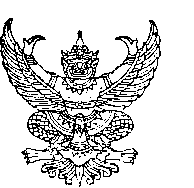 ส่วนราชการ  ...............................................  คณะ ......................................   โทร ...........................ที่  อว. ......................./ ……………..		   	       วันที่ .........................       	    เรื่อง 	ขออนุมัติเงินสนับสนุนค่าใช้จ่ายในการจดทะเบียนพันธุ์พืช สัตว์ พร้อมยืมเงินทดรองจ่าย1) เรียน    อธิการบดี ตามบันทึกข้อความที่ อว ....................... ลงวันที่ ........................ ได้รับอนุมัติเงินทุนเพื่อสนับสนุนค่าใช้จ่ายในการจดทะเบียนพันธุ์พืช สัตว์ ชื่อในการขอจดทะเบียนพันธุ์พืช/สัตว์ คือ...................................................... ผู้ขอรับทุน ................................................ ตำแหน่ง .................................. โดยมีค่าใช้จ่ายในการจดทะเบียนพันธุ์พืช สัตว์ จำนวนเงิน ............................ บาท (…………………………………………) ความละเอียดทราบแล้วนั้นในการนี้ คณะ ...................................... จึงขออนุมัติเงินสนับสนุนค่าใช้จ่ายในการจดทะเบียนพันธุ์พืช สัตว์ พร้อมยืมเงินทดรองจ่าย จำนวนเงิน ............... บาท (…………………………) จากแหล่งเงิน เงินรายได้มหาวิทยาลัย ประจำปีงบประมาณ 2567 หน่วยงาน สำนักงานส่งเสริมบริหารงานวิจัยฯ (1010) โครงการ ผลงานวิจัยและนวัตกรรม (2001) โครงการย่อย แผนกระตุ้นและส่งเสริมการตีพิมพ์บทความระดับนานาชาติในฐาน SCOPUS (L)  (20012121) กองทุน กองทุนวิจัย (3) กิจกรรม โครงการสนับสนุนและเผยแพร่ผลงานวิจัยและการนำไปใช้ประโยชน์ (200121210005) กิจกรรมย่อย เงินสมนาคุณการจดทะเบียนพันธุ์พืช พันธุ์สัตว์ชนิดใหม่ งบรายจ่าย เงินอุดหนุนทั่วไป-ค่าใช้จ่ายอุดหนุน โปรดโอนเงินยืมชื่อบัญชี .......................... ทั้งนี้ได้แนบเอกสารประกอบการขออนุมัติและยืมเงิน ดังนี้สัญญายืมเงินสำเนาบันทึกข้อความที่ได้รับอนุมัติรับเงินสนับสนุนค่าใช้จ่ายในการจดทะเบียนพันธุ์พืช สัตว์ พร้อมลงลายมือสำเนาถูกต้องสำเนาแบบคำขอจดทะเบียนพันธุ์พืช/สัตว์ พร้อมลงลายมือสำเนาถูกต้องจึงเรียนมาเพื่อโปรดพิจารณา  						(ลงชื่อ) ....................................................		 		       (.........................................................)	   			ตำแหน่ง                 คณบดี2.) เรียน  รองอธิการบดีฝ่ายวิจัยและนวัตกรรม ผ่านหัวหน้าสำนักงาน    ได้ตรวจสอบเอกสารแล้วครบถูกต้องตามเงื่อนไข เห็นควรเสนอกองคลังดำเนินการต่อไป(ลงชื่อ)........................................(นางสาวศิรณัฏฐ์ อันพันลำ)เจ้าหน้าที่บริหารงานทั่วไปวันที่.................................................3.) เรียน รองอธิการบดีฝ่ายวิจัยและนวัตกรรม    เพื่อโปรดพิจารณาเห็นควรเสนอกองคลังดำเนินการ (ลงชื่อ)..........................................(นายสุภวัฒน์  โสวรรณี)หัวหน้างานส่งเสริมบริหารงานวิจัยฯวันที่..............................................4.)  เรียน อธิการบดี ผ่าน ผู้ช่วยอธิการบดีฝ่ายการเงินและทรัพย์สิน      เพื่อโปรดพิจารณา(ลงชื่อ)................................................... (สาสตราจารย์ทวนทอง จุฑาเกตุ)รองอธิการบดีฝ่ายวิจัยและนวัตกรรมวันที่.......................................................